П У Б Л И Ч Н Ы Й      Д О К Л А Д     2013муниципального бюджетного дошкольного образовательного учреждения детского сада комбинированного вида № 55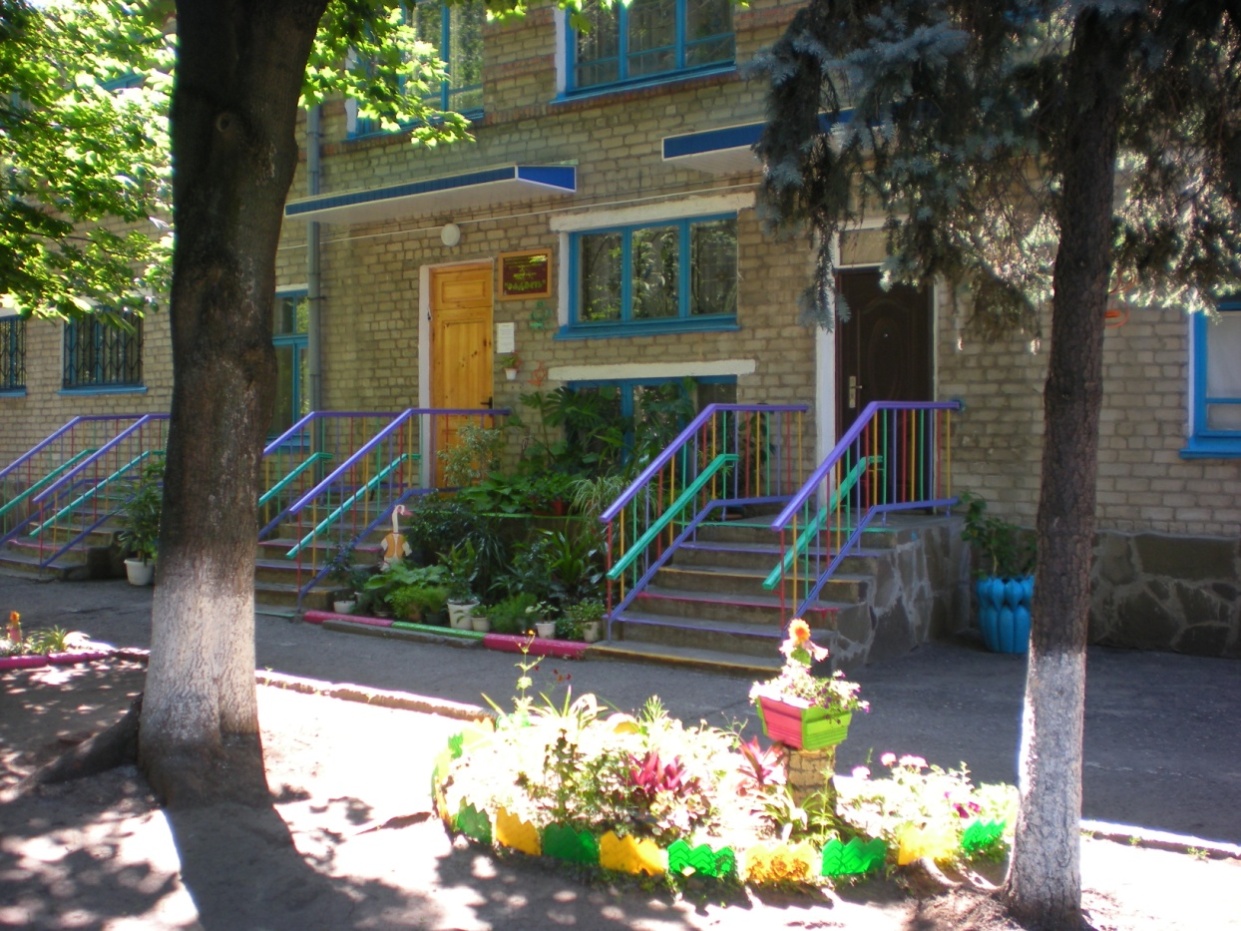 Общая характеристика ДОУУстав МБДОУ детского сада № 55: утвержден начальником Управления образования Администрации города Новочеркасска Н.К. Беликовой 16.06.2011 г., согласован с председателем комитета по управлению муниципальным имуществом города Новочеркасска С.В. Кудаковым  16.06.2011 г. Лицензия с приложениями: серия 61 № 000751, рег. № 1735 от 24  октября 2011 г., срок действия лицензии: бессрочноСвидетельство об  аккредитации: серия  ДО №  0000216 от  31 мая 2000 г.  Свидетельство о внесении в единый государственный реестр:серия 61 №  007061692    от  11 июля 2011 г.   Свидетельство о постановке на налоговый учет:серия  61 № 004089736  от  4 ноября  1999 г., ИНН 6150021018,     КПП 615001001Контактная информация: Адрес: 346413, Ростовская область, город Новочеркасск, улица Гвардейская 12 «А».Телефон: 8 (8635) 23-29-89. Адрес электронной почты:mdou55@inbox.ruПроезд:автобусом № 2, 3 до остановки "Беляева", маршрутным такси № 23, 33, 31, 21, 43 "А" до остановки "Медсанчасть" или "НЭВЗ".Режим работы: пятидневка с 7.00 до 19.00Структура и количество групп:Структура управления:Особенности образовательного процессаПостроение образовательного процесса:Наличие экспериментальной деятельности:Участие нашего детского сада в реализации ФЦПРО по лоту № 1  «Модернизация муниципальных систем дошкольного образования» позволило значительно усовершенствовать развивающую среду ДОУ. Предметно развивающая среда детского сада пополнилась современными электронными образовательными ресурсами, научно-методическими пособиями, физкультурно-оздоровительным и коррекционно-развивающим оборудованием. Кардинальным изменением в организации и проведении коррекционной работы стало открытие в ноябре 2013 года кабинета психомоторной коррекции, оснащенного самым современным игровым, коррекционным и интерактивным оборудованием. Взаимодействие с множеством интересных, красочных, приятных на ощупь, игровых элементов набора психолога Holz-Hoerz  вызывают у детей интерес и повышают их мыслительную деятельность. Игры для психомоторной коррекции расширяют тактильные и кинестетические ощущения, способствуют развитию внимания, улучшают зрительную, тактильную и кинеститеческую память, обогащают речь ребенка, что существенно улучшает результаты работы с логопедическими детьми, которые имеют не только нарушения речи, но и многочисленные сопутствующие диагнозы.Итоги работы нашего ДОУ мы представили на городском учебно-методическом семинаре «Организация работы базового учреждения стажировочной площадки для повышения профессиональной компетентности педагогов», где поделились опытом организации работы руководителя по обеспечению условий для повышения компетентности педагогов в рамках базового учреждения стажировочной площадки и организацией работы заместителя заведующего по повышению квалификации педагогических и управленческих кадров. Представили индивидуальные маршруты  прохождения стажировочной практики, в практической части предложили слушателям семинара оптимизировать модель повышения квалификации педагогов с учетом вида ОУ (общеразвивающего, комбинированного,  компенсирующего),  с учетом принципа персонификации и адресности оказания помощи.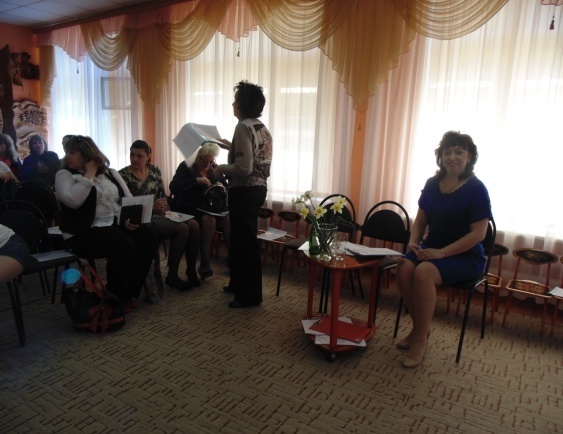 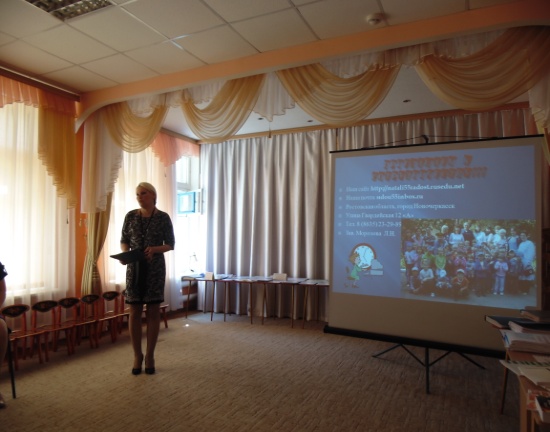 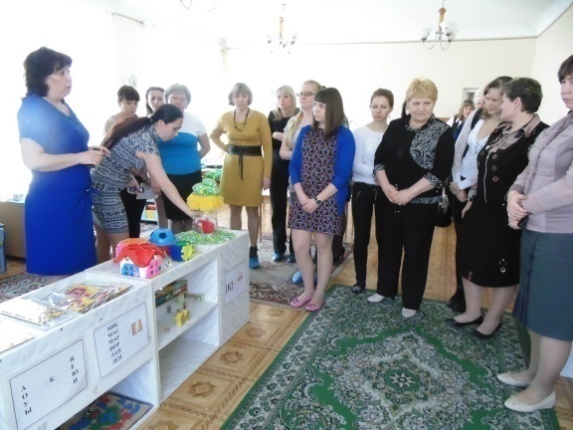 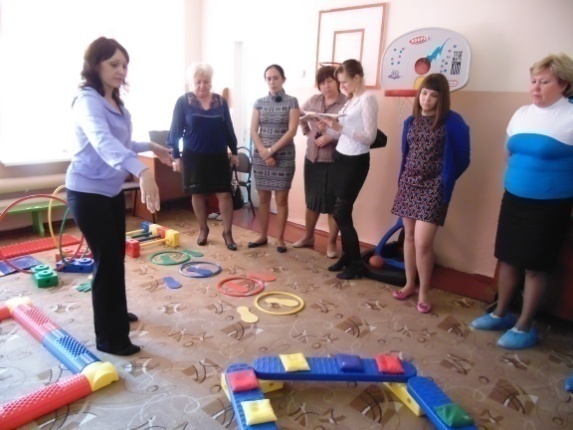 Наличие авторских программ:Дополнительные образовательные услуги: не оказываемСоциальное партнёрство ДОУ (сотрудничество со школами, организациями  дополнительного образования, культуры и спорта, общественными объединениями)  Отличительным интересным моментом работы детских садов микрорайона Соцгород является проведение сетевых мероприятий. Так в этом году в ДК НЭВЗа успешно прошли детские спортивные игры «Навстречу Олимпиаде Сочи 2014». Состязания начались с гимна Российской Федерации и олимпийского огня, который пронес факелоносец Николай Рачин. Названия эстафет «Священный огонь», «Слалом», «Керлинг», «Биатлон» говорят сами за себя. В трудной борьбе соревновались на только воспитанники детских садов, но и их заведующие. Чемпионом стала дружба! Настоящим праздником детства и волшебства стал необычный праздник в ДК НЭВЗа «Мини-мисс». Наш детский сад достойно представила Анфиса Толмачева. Для участия в конкурсе она вместе с мамой Оксаной Геннадьевной и педагогами подготовила визитную карточку, необычную «сладкую избушку» с шуточным танцем «Поварята» и танцевальную композицию «Лучше буду маленькой». Строгое жюри присвоило нашей участнице почетное звание «Мисс артистичность».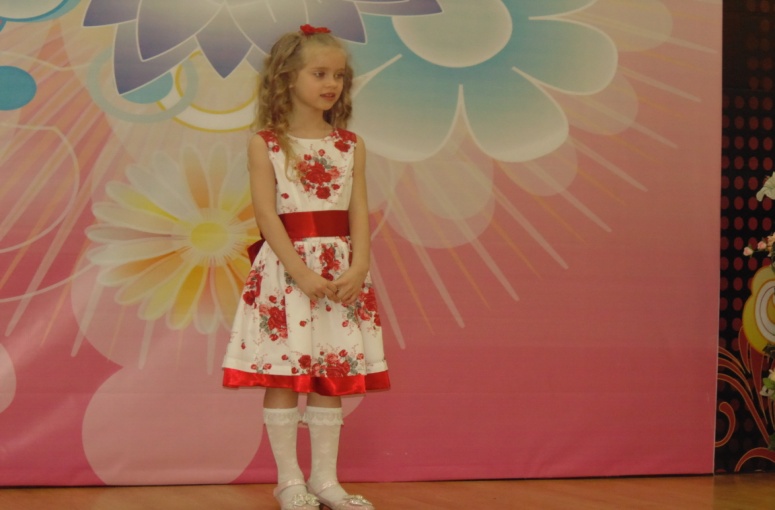 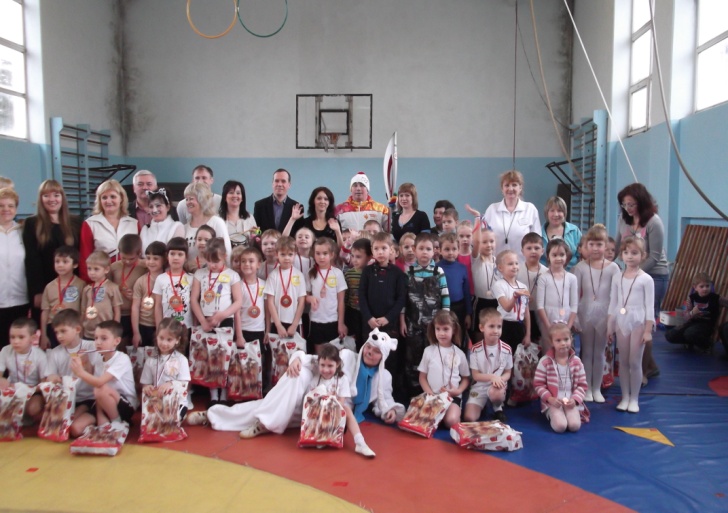 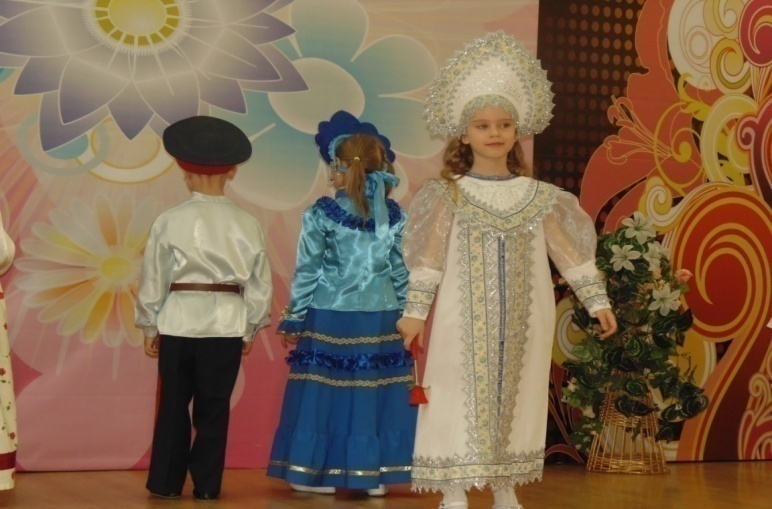 Основные формы работы с родителями: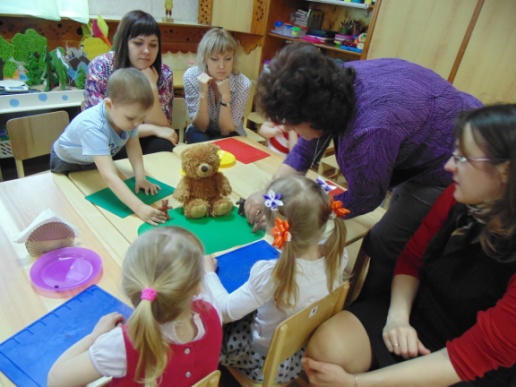 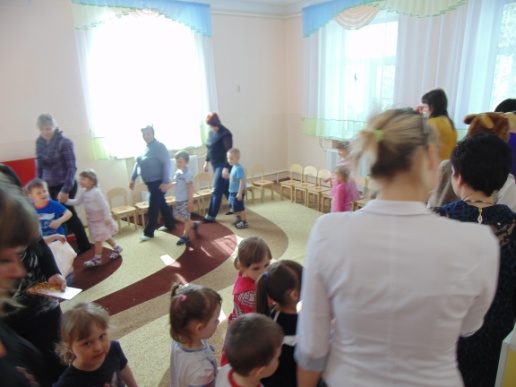 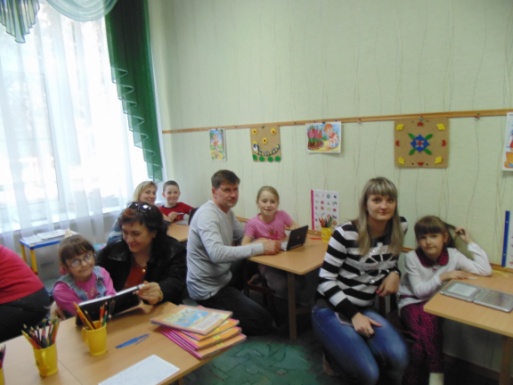 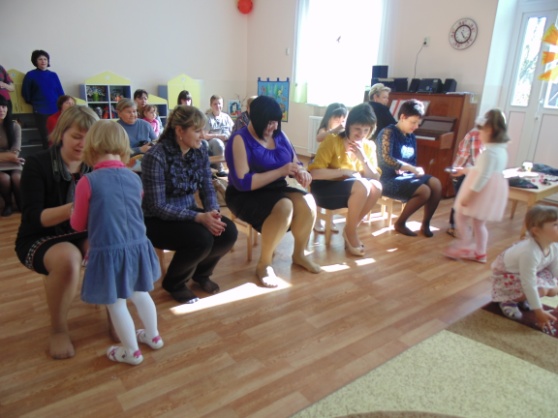 Условия осуществления образовательного процессаОрганизация предметно-развивающей среды по направлениям:В декабре 2013 года состоялось торжественное открытие дополнительной группы на 25 мест. Это стало возможно благодаря эффективному использованию имеющихся помещений ДОУ, где был произведен капитальный ремонт, закуплена новая мебель, ковры, шторы, посуда, игрушки. Спортивно-игровым инвентарем были также оборудованы игровые площадки и отремонтированы прогулочные беседки. Открытие группы состоялось в торжественной обстановке: приглашена Администрация города, перерезаны ленточки, вручен «золотой ключик», подготовлен концерт, подарки для детей и взрослых. Детвора показала свои таланты в пении, танцах, играх, они были в восторге от новой светлой группы и обилия развивающих игрушек. На прощание мэру города приготовили сюрприз: Дед Мороз подарил символ предстоящего года. В ответ мер, смеясь, пообещал пахать на благо горожан, как лошадь.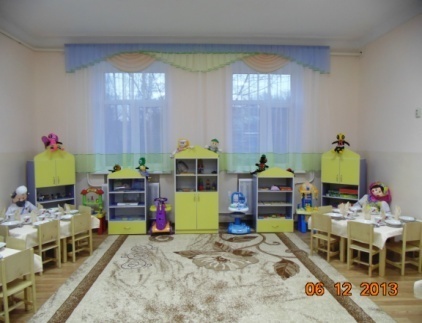 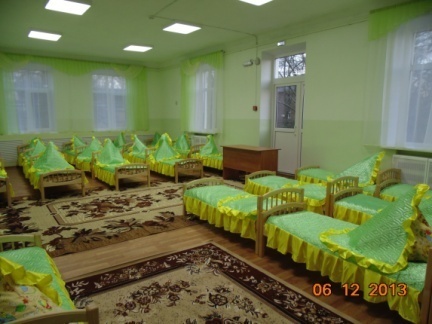 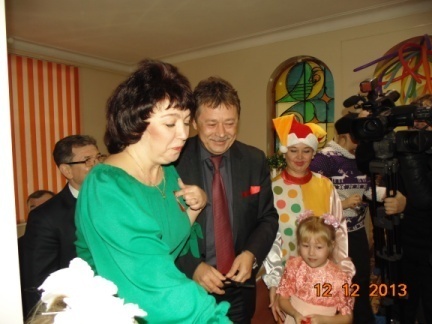 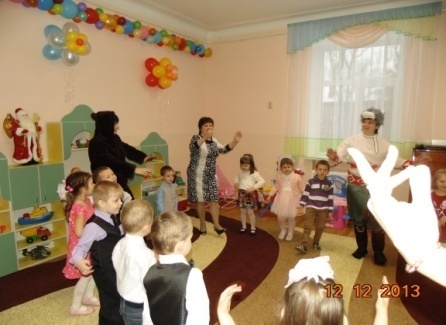 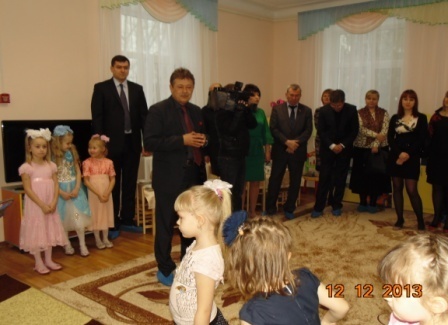 Обеспечение безопасности  жизни и деятельности детей в ДОУ: Безопасность детей и сотрудников ДОУ обеспечивают лицензированные частные охранные предприятия (ООО «ГЕНЕРАЛ – 2» муниципальный контракт № 847-«Г»/1 и ООО «ПИК» договор № 279). Оплата охранных услуг осуществляется за счет  средств родителей. На входных дверях здания литер «Б» установлен домофон, каждая семья имеет один ключ. Во всех помещениях ДОУ имеются противопожарные датчики, связанные с пультом пожарной охраны. Администрация  ДОУ снабжена «тревожной» кнопкой. 	В детском саду разработан перспективный план работы с детьми в рамках занятий по основам безопасности жизнедеятельности, сделана подборка конспектов занятий по ОБЖ, в рамках выполнения указаний инструктивно-методического письма обеспечен баланс видов деятельности, оформлены консультации для родителей по формированию здорового образа жизни. Большое внимание уделяется психологической безопасности личности ребёнка. Внедрение системы психологического сопровождения осуществляется  в специально организованной деятельности, совместной деятельности педагога, родителя и ребёнка. Воспитатели проявляют уважение к личности каждого ребёнка, создают условия для наиболее полной реализации его способностей, формируют у детей положительное отношение к сверстникам. Безопасность образовательного процесса в ДОУ обеспечивается  через создание безопасной  среды  жизнедеятельности ребенка:мебель, подобрана по росту детей, промаркирована, шкафы и стеллажи закреплены; постельное белье и полотенца промаркированы; отсутствие ядовитых и колючих растений, безопасное расположение растений в группе;  правильное хранение различных материалов,  правильное освещение.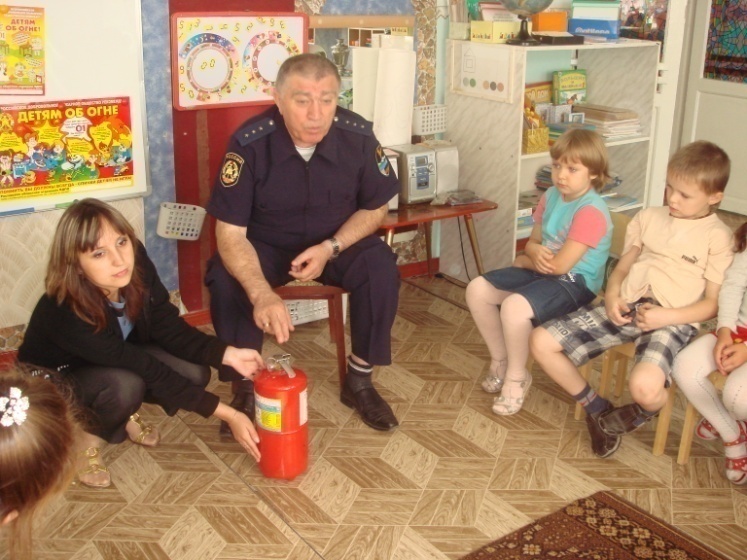 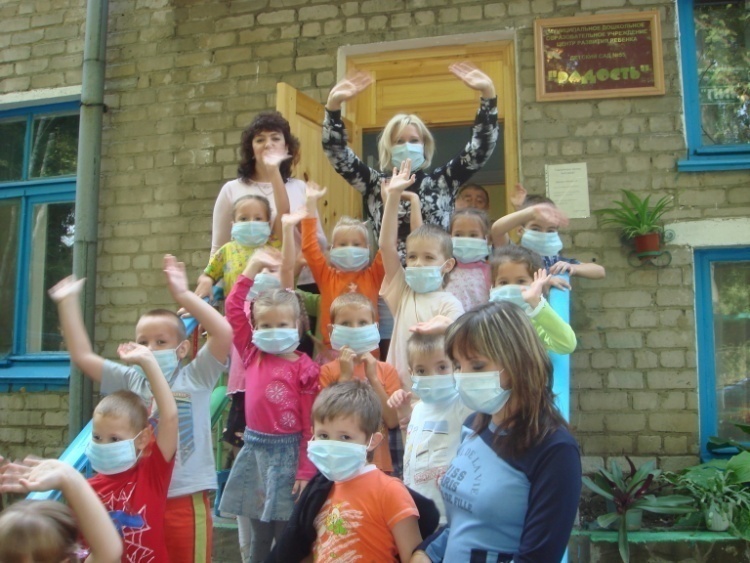 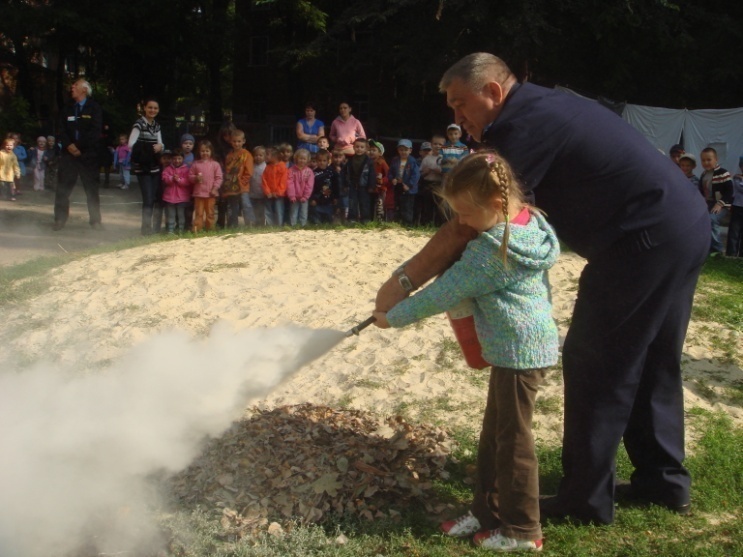 Медицинское обслуживание:Детский сад сдает в аренду оборудованное медицинское помещение, в котором МБУЗ  «Городская больница № 2» осуществляет  на основании договора № 5 от 20.01.2010 г. медицинское обслуживание детей.Медицинский кабинет МБДОУ  детского сада № 55 имеет лицензию на осуществление медицинской деятельности (лицензия № ЛО-61-01-001996 от 25.11.2011 г., выдана МЗ РО). Расположена на первом этаже 2-х этажного здания, 3 помещения. Общая площадь медицинского кабинета составляет (по техпаспорту) – 19,7кв.м., изолятор – 3,6   процедурный – 7,5  приемная – 8,6.Освещение кабинета - лампы накаливания 8 штук по 60 Вт. Водовод и водоотведение - есть раковина, не требующая ремонта. Имеется запасной выход, оборудован металлической дверью, имеются решетки на окнах, имеется пожарная сигнализация. В соответствии с требованиями СанПиН на стенах кафельная плитка 1,5 м от пола в процедурном кабинете по всему периметру, стены и потолок покрашены масляной краской, которая обрабатывается дезсредством.Медицинское обслуживание в детском саду включает: проведение углубленных медицинских осмотров детей врачами поликлиники, осуществление вакцинации согласно календарю прививок, проведение мероприятий по профилактике гриппа, контроль за организацией питания и санитарным состоянием помещений ДОУ.Качество и организация питания:	В дошкольном учреждении питание сбалансировано и построено на основе 10-дневного меню (для детей в возрасте до 3-х лет и с 3-х до 7 лет), с учётом потребностей детского организма в белках, жирах, углеводах и калориях. Третье блюдо витаминизируется аскорбиновой кислотой. В рационе круглый год – овощи, фрукты и соки. Разработаны и внедрены технологические карты. Медицинские работники (медицинская сестра и врач) следят на пищеблоке и в группах за соблюдением санитарных норм, производят закладку и контролируют технологию приготовления блюд и нормы выхода готовой продукции.Результаты деятельности ДОУДостижения воспитанников:В 2013-2014 учебном году отмечается устойчивая положительная динамика в усвоении  детьми общеобразовательной программы ДОУ, что обусловлено высоким уровнем квалификации педагогов, организацией эффективного взаимодействия  между педагогами и родителями, внедрением инновационных программ и технологий. Результаты положительной динамики отмечаются городской психолого-медико-педагогической комиссией, которая ежегодно отмечает практически 100% выпуск детей с чистой речью и учителями начальных классов ближайших школ, куда поступают учиться наши выпускники.	В процентном соотношении заметно  увеличение доли высокого уровня усвоения детьми всех образовательных областей, исключение составляют разделы «Здоровье» и «Труд». Причиной этого является увеличение количества вновь поступивших детей с третьей группой здоровья,  наличие часто болеющих детей, детей с хроническими заболеваниями. Образовательная область «Труд» практически отсутствует в программе «Развитие», нуждается в разработке методического обеспечения: перспективного плана, рекомендаций по реализации этого направления в специально-организованной и совместной деятельности с детьми.Высокий уровень усвоения детьми образовательных программ по всем направлениям позволяет им проявлять свой творческий потенциал в активной форме. Дети постоянно принимают участие в выставках, конкурсах  муниципального, регионального и всероссийского уровня:- участие в городском конкурсе-выставке творческих работ «Арт-елка», номинации «Креативная елка» и «Зимние фантазии»;- участие в городском конкурсе на создание лучшего инновационного проекта «Наш город глазами детей», номинации «Давайте напишем книгу вместе!», «История города детям», «Дети пишут историю родного города»;- участие в мероприятиях микрорайона Соцгород: «День Матери», «День книги», «День победы».Достижения педагогов:В течение года проводился опрос родителей. С результатами можете ознакомиться.Мнение родителей и коллег о деятельности педагогов, качестве предоставляемых услуг:Информация СМИ о деятельности ДОУ:Кадровый потенциалКадровый  потенциал (качественный и количественный состав персонала в сравнении  2012-13/ 13-14 уч.г.)Образовательный процесс в детском саду №55 осуществляют 20 педагогов, из них с высшим образованием 6 человек, со средне – специальным – 10 человек. Средний возраст педагогов – 38 лет. Кадровый состав в учреждении стабилен, ДОУ укомплектован сотрудниками на 100 %. Аттестацию прошли 8 педагогов, из них высшую категорию имеют 5 педагогов, с первой категорией - 1 педагог, соответствуют занимаемой должности 3. Все педагоги систематически повышают свою квалификацию в ГБОУ ДПО РО РИПК и ППРО, участвуют в семинарах,  конференциях,  организуемых ПИ ЮФУ и  УО Администрации г. Новочеркасска. Педагогический коллектив ДОУ активно занимается инновациями: внедрением и использованием новых программ и развивающих технологий (информационно-коммуникационные технологии, интегративный метод обучения дошкольников  с патологией речи, система психолого-педагогического сопровождения развития ребенка с ОВЗ, проектно- исследовательская деятельность в детском саду).Развитие кадрового потенциала:Педагоги систематически  представляют  опыт работы  на уровне  города и области:2014 г. «Индивидуально-дифференцированный подход на занятиях по физической культуре к детям, имеющих нарушения речевого развития».2013 г. «Профилактика нарушений устной и письменной речи у детей с ОНР как условие успешного обучения в школе», «Развитие творческих способностей детей средствами театрального искусства».Регулярно выступают с публикациями в СМИ «Детский квартал», "Новочеркасские ведомости», «Учительская газета», сборниках к научно-практическим конференциям работников дошкольного образования.Дошкольное образовательное учреждение характеризует стабильность работы. Сотрудники имеют чёткую ориентацию на достижение высокого качества воспитания и обучения детей. Их  отличает творческий подход к работе, инициативность, доброжелательность, демократичность в общении, открытость. Коллектив в целом и отдельные работники детского сада неоднократно награждались почётными грамотами МО и Н РФ,  МО РО, городской администрации, грамотами и благодарственными письмами Управления  образования. 4.3. Повышение квалификации педагогических работников в 2013-14 уч.г.План повышения квалификации МБДОУ: приказ № 76 от 02.09.2013 г.Наличие перспективного плана повышения квалификации МБДОУ:повышение квалификации - да (нет)переподготовка по профилю педагогической деятельности – да (нет)заочное обучение - да (нет)другое (написать)Финансовые ресурсы ДОУ и их использованиеБюджетное финансированиеВ детском саду функционирует бухгалтерия, в штат которой входят: главный бухгалтер, бухгалтер, делопроизводитель. Все работники имеют высшее и средне-специальное  образование.  Финансовая деятельность учреждения осуществляется на основании плана финансово - хозяйственной деятельности, утверждённого управлением образования Администрации города Новочеркасска.  Детский сад финансируется за счёт муниципального бюджета. Распределение средств бюджета учреждения представлено  в таблице. Дополнительное оснащение (помещения), обеспечивающее бесперебойное функционирование МБДОУЛьготы для отдельных категорий воспитанников и условия их полученияРазмер родительской платы за содержание ребенка в МБДОУ детском саду №55 и льготная родительская плата осуществляется на основании Постановления Администрации города Новочеркасска № 2500 от 31.12.2013г.Льготой по оплате за детский сад в размере 50% от установленной суммы пользуются 12 человек.Заключение.  Перспективы и планы развития6.1.Выводы по проведенному анализу и перспективы развития6.2.План развития и приоритетные задачи на следующий год6.3.Программы, проекты, конкурсы, гранты, в которых планирует принять участие учреждение в предстоящем году.- Областной конкурс «Лучший работник дошкольного образования Ростовской области»,- Муниципальный конкурс «Лучший педагогический работник дошкольного образования города Новочеркасска»,- Муниципальный этап конкурса «Учитель года Дона».№НаименованиеНаправленностьВозраст детейРежим работыКоличество мест11 младшаяобщеразвивающая2-3 года7.00 – 17.301522 младшаяобщеразвивающая3-4 года7.00 – 17.30203Средняяобщеразвивающая4-5 лет7.00 – 17.30204Старшаяобщеразвивающая5-6 лет7.00 – 17.30125Старшая логопедическаякомпенсирующая5-6 лет7.00 – 19.00126Подготовительная логопедическаякомпенсирующая6-7 лет7.00 – 17.30207Подготовительная логопедическаякомпенсирующая6-7 лет7.00 – 17.3012НаименованиеНаименованиеНормативно-правовое обеспечениеОсновное направление деятельностиОсновное направление деятельностиВнутренниеВнутренниеВнутренниеВнутренниеВнутренниеПедагогический советПоложение о педагогическом совете             Приказ № 75 от 02.09.2011 г.http://natali55radost.rusedu.net/gallery/6266/55_Polozhenie_o_pedsovete.docПоложение о педагогическом совете             Приказ № 75 от 02.09.2011 г.http://natali55radost.rusedu.net/gallery/6266/55_Polozhenie_o_pedsovete.docПоложение о педагогическом совете             Приказ № 75 от 02.09.2011 г.http://natali55radost.rusedu.net/gallery/6266/55_Polozhenie_o_pedsovete.doc- ориентация педагогического коллектива ДОУ на совершенствование образовательного процесса;- ознакомление с достижениями педагогической науки и передовым педагогическим опытом и внедрение их в практическую деятельность ДОУ;Общее собрание трудового коллектива Положение об общем собрании коллективаПриказ № 75 от 02.09.2011 г.http://natali55radost.rusedu.net/gallery/6266/55_Polozhenie_ob_obchem_sobranii.docПоложение об общем собрании коллективаПриказ № 75 от 02.09.2011 г.http://natali55radost.rusedu.net/gallery/6266/55_Polozhenie_ob_obchem_sobranii.docПоложение об общем собрании коллективаПриказ № 75 от 02.09.2011 г.http://natali55radost.rusedu.net/gallery/6266/55_Polozhenie_ob_obchem_sobranii.doc- принимает коллективный договор и правила внутреннего распорядка;- рассматривает вопросы охраны труда и безопасных условий труда, трудовой дисциплины, определяет полномочия комиссии по трудовым спорам;- вносит предложения по совершенствованию материально-технической базыПМПкПоложение о ПМПк                                          Приказ № 75 от 02.09.2011 г.http://natali55radost.rusedu.net/gallery/6266/55_Polozhenie_o_PMPk.docxПоложение о ПМПк                                          Приказ № 75 от 02.09.2011 г.http://natali55radost.rusedu.net/gallery/6266/55_Polozhenie_o_PMPk.docxПоложение о ПМПк                                          Приказ № 75 от 02.09.2011 г.http://natali55radost.rusedu.net/gallery/6266/55_Polozhenie_o_PMPk.docx- внедрение в практику образовательного процесса модели индивидуализированной коррекции недостатков развития детей в единстве с их диагностированием через индивидуальные и групповые занятия с педагогом-психологом, учителем-логопедом, воспитателем и специалистами МДОУ.Творческая группа педагоговПоложение о творческой группе педагоговПриказ № 35 от 09.06.2012 г. Положение о творческой группе педагоговПриказ № 35 от 09.06.2012 г. Положение о творческой группе педагоговПриказ № 35 от 09.06.2012 г. - разработка, составление, апробация и распространение новых педагогических методик, технологий, дидактических материалов и т.д.;- включение педагогов в инновационный процесс в разных видах образовательной деятельности, разрешение профессиональных проблемВнешниеВнешниеВнешниеВнешниеВнешниеСовет ДОУ Положение о Совете ДОУПриказ №. 75 от 02.09.2011 г.http://natali55radost.rusedu.net/gallery/6266/55_Polozhenie_o_Sovete__MBDOU.docПоложение о Совете ДОУПриказ №. 75 от 02.09.2011 г.http://natali55radost.rusedu.net/gallery/6266/55_Polozhenie_o_Sovete__MBDOU.docПоложение о Совете ДОУПриказ №. 75 от 02.09.2011 г.http://natali55radost.rusedu.net/gallery/6266/55_Polozhenie_o_Sovete__MBDOU.doc- определяет основные направления развития детского сада, перечень и порядок предоставления дополнительных платных услуг, вопросы обеспечения охраны;- рассматривает, издает, согласовывает локальные акты в пределах своей компетенции;- осуществляет контроль расходования средств, представляет интересы ДОУ в других организациях.Родительский комитетПоложение о родительском комитете             Приказ № 75 от 02.09.2011 г.http://natali55radost.rusedu.net/gallery/6266/55_Polozhenie_o_roditelskom_komitete.docПоложение о родительском комитете             Приказ № 75 от 02.09.2011 г.http://natali55radost.rusedu.net/gallery/6266/55_Polozhenie_o_roditelskom_komitete.docПоложение о родительском комитете             Приказ № 75 от 02.09.2011 г.http://natali55radost.rusedu.net/gallery/6266/55_Polozhenie_o_roditelskom_komitete.doc- содействие руководству ДОУ в совершенствовании условий для осуществления образовательного процесса, охраны жизни и здоровья, свободного и гармоничного развития личности ребенка;- организация работы по разъяснению родителям (законным представителям) детей, посещающих ДОУ, их прав и обязанностей, значения всестороннего воспитания ребенка в семье, взаимодействия семьи и ДОУ в вопросах воспитания.Образовательная деятельность в соответствии с реализуемой программой (Формы организации образовательного процесса)Образовательная деятельность в соответствии с реализуемой программой (Формы организации образовательного процесса)Образовательная деятельность в соответствии с реализуемой программой (Формы организации образовательного процесса)Образовательная деятельность в соответствии с реализуемой программой (Формы организации образовательного процесса)Образовательная деятельность в соответствии с реализуемой программой (Формы организации образовательного процесса)Образовательная деятельность в соответствии с реализуемой программой (Формы организации образовательного процесса)Образовательная деятельность в соответствии с реализуемой программой (Формы организации образовательного процесса)Образовательная деятельность в соответствии с реализуемой программой (Формы организации образовательного процесса)Образовательная деятельность в соответствии с реализуемой программой (Формы организации образовательного процесса)Обязательная часть образовательной программыОбязательная часть образовательной программыОбязательная часть образовательной программыОбязательная часть образовательной программыОбязательная часть образовательной программыОбязательная часть образовательной программыОбязательная часть образовательной программыЧасть, формируемая участниками образовательных отношений   Часть, формируемая участниками образовательных отношений   Реализация примерной основной образовательной программы в различных видах деятельности (в соответствии с учебным планом)Реализация примерной основной образовательной программы в различных видах деятельности (в соответствии с учебным планом)Реализация примерной основной образовательной программы в различных видах деятельности (в соответствии с учебным планом)Реализация примерной основной образовательной программы в различных видах деятельности (в соответствии с учебным планом)Реализация примерной основной образовательной программы в различных видах деятельности (в соответствии с учебным планом)Реализация примерной основной образовательной программы в различных видах деятельности (в соответствии с учебным планом)Реализация примерной основной образовательной программы в различных видах деятельности (в соответствии с учебным планом)Парциальные программы, дополнительные программы дошкольного образования, программы, разработанные участниками образовательного процесса, Формы реализации (ГКП, кружки, секции и др.)Ранний возраст10 занятий в неделюпо 10 минутМладшая группа11 занятий в неделюпо 15 минутСредняя группа12 занятий  в неделюпо 20 минутСтаршая группа15 занятий в неделюпо 25 минутСтаршая лог группа15 занятий в неделюпо 25 минутПодгот лог группа 117 занятий в неделюпо 30 минутПодгот логгруппа 217 занятийв неделюпо 30 минутПарциальные программы, дополнительные программы дошкольного образования, программы, разработанные участниками образовательного процесса, Формы реализации (ГКП, кружки, секции и др.)Социально-коммуникативноеИгры10 часовПраздники15 минутПрограмма «Азбука общения» М.И. ШипицынаТехнология «Развитие игровой деятельности»Н.Я. Михайленко,Н.Н. КоротковойСовместная и самостоятельная деятельность – игры (строительные, театрализованные, спортивные, подвижные, народные, настольно-печатные, дидактические и т.д.), труд, праздники, досугиПознавательное3 занятия 30 минутИгры 5 часовЭкскурсии 15 минутнаблюдения 50 минут3,5 занятия 55 минут3,5 занятия70 минут 6 занятий150 минут4 занятия100 минут6 занятий180 минут6 занятий180 минутИгровая технология интеллектуально - творческого развития детей 3-7 лет, В.В. ВоскобовичаНОД -интегрированные занятия познавательного цикла,Совместная и самостоятельная деятельность – игры (настольно-печатные, дидактические, компьютерные и т.д.), КВН, брей-ринги, опыты, эксперименты, наблюдения, экскурсииРечевое1 занятие 10 минутИгры 5 часовБеседы50 минутнаблюдения 50 минут1,5 занятия25 минут 1,5 занятия30 минут2 занятия50 минут2 занятия50 минут2 занятия60 минут2 занятия60 минутНОД -интегрированные занятия речевого цикла,Совместная и самостоятельная деятельность – игры (настольно-печатные, дидактические, компьютерные и т.д.), беседы, наблюдения, праздники, развлечения, инсценировкиХудожественно-эстетическое3 занятия30 минутКонцерты 75 минутТеатры 75 минут3 занятия45 минут4 занятия80 минут4 занятия100 минут4 занятия100 минут4 занятия120 минут4 занятия120 минутСовместная и самостоятельная деятельность – игры (театрализованные, музыкально-дидактические т.д.), праздники, концерты, развлечения, инсценировки, драматизации, кукольные спектакли, выставки, ярмаркиФизическое3 занятия30 минутГимнастики 50 минКуль-гигиен процедуры 2 часа3 занятия45 минут3 занятия60 минут3 занятия75 минут3 занятия75 минут3 занятия90 минут3 занятия90 минутСовместная и самостоятельная деятельность - утренняя гимнастика, гимнастика пробуждения ежедневно, игры на прогулке и в группе, культурно-гигиенические процедуры, физминутки, соревнования, походыКоррекционная работа----2 занятия60 минутКорр час2 часа2 занятия80 минутКорр час2 часа2 занятия80 минутКорр час2 часакоррекционные часы, индивидуальные занятия специалистовНОД1 час 40 минут2 часа45 минут4 часа6 часов25 минут6 часов35 минут6 часов50 минут6 часов50 минутсовместная и самостоят28 часов20 минутИтого:Примерно 60%Примерно 40%Примерно 40%Направление и тема экспериментального исследования, год начала работы, этап (распорядительный документ)Ф.И.О. научного руководителяФорма участия  (творч.гр., пилотная площ. и др.)Уровень (федер. рег. муниц , .ДОУ) Результат (этапа, конечный)«Организация взаимодействия педагогов в коррекционно-развивающей работе в ДОУ комбинированного вида», 2014-2016 год, приказ МО и ПО РО от 30.05.2014 г.    № 359 «О продлении действия статуса ГБОУ ДПО РО РИПК и ППРО в качестве стажировочной площадки и базовых образовательных организаций (базовых площадок) на период с 2014 по 2016 годы»Координатор лота №1: А.Х. Сундукова - декан факультета дошкольного и начального образования, кандидат философских наукНаучный консультант: Г.Н. Калайтанова, старший методист отдела дошкольного и начального образованияКонсультант: О.Ю. Муравьева, главный специалист по дошкольному образованию УО Администрации города Новочеркасска Базовое образовательное учреждение стажировочной площадки(базовая площадка)Региональный уровеньТрансляция опыта на городском учебно-методическом семинаре для руководителей, совещаниях для руководителей.Выпуск статей и опыта работы в методическом пособии «Управление образовательным процессом в условиях введения ФГОС ДО», в журналах «Методист ДОУ» и «Медработник ДОУ».Участие и победы педагогов в конкурсах регионального и федерального уровней.Направлениеразвития ребёнкаВид и направление разработкиНаименование темы(обоснование разработки)В рамках какой программыРазработчики (педагог,творческая,рабочая группа)ВозрастнаягруппаСоциально-личностноеПрограмма коррекции и развития социально-эмоциональной сферы «Улыбка»Наличие детей с проблемами в эмоциональном развитии, профилактика возникновения эмоционального дискомфорта.«Развитие эмоций дошкольников» Минаева В.М., «Учим детей общению» Клюева Н.В.Педагог-психолог Мелова Л.Н.Старший дошкольный возраст Познавательно-речевоеРабочая программа «Знайка»  по профилактике нарушений устной и письменной речи, развитие зрительно-пространственных функций и подготовка руки к письмуВ программе «Развитие» Л.А. Венгер недостаточно внимания уделяется вопросам формирования  правильного захвата орудия письма, правильного распределения мышечной нагрузки руки, развитию зрительно-пространственных представлений у детей с ОНР.«Предшкольная пора» Н.Ф. Виноградовой, «Программа коррекционно-развивающей работы в логопедической группе для детей с ОНР от 4 до 7 лет» Н.В. НищевойУчитель-логопедНужненко Е.Н.Средняя, старшая, подготовительная логопедические группыФорма взаимодействияРезультат (социально значимые мероприятия и программы ДОУ)МОУ СОШ № 9, № 31:Согласно договору и плану взаимодействия Родительские собрания с учителямиПосещение школы детьми подготовительных группМБДОУ детские сады № 29, 40, 47, 62 и ДК НЭВЗа:Выставки, праздники, выступленияСетевые праздники «День защиты детей», «День матери», «Казачата», «Навстречу Олимпиаде Сочи 2014», конкурс «Мисс ДОУ», выставка поделок из осенних природных материалов «Покрова»МОУ ДОД «Детская музыкальная школа № 2:Концерты Концерт вокальной и инструментальной музыки в музыкальной школе и совместный концерт в ДОУЦДТТ № 2, МОУ ДОДСогласно договоруПосещение выставки «Мир волшебной бумаги», участие в конкурсе «Весенняя капель»Формы      работыПериодичностьРезультатИнформационно-аналитический блок:Общее родительское собрание «Основные направления работы МБДОУ  детского сада № 55 на 2013 – 2014 уч. год»Родительское собрание для родителей 1 младшей группы «Оформление ребенка в ДОУ. Адаптационный период»Групповые родительские собранияАнализ контингента родителей и составление социального портрета семей Анкетирование родителей:- по проведенным открытым занятиям и совместным мероприятиям- по итогам года6.  Фото- и видео- летопись пребывания детей в ДОУ.1 раз в год (сентябрь)1 раз в год (июнь)1 раз в квартал1 раз в год (сентябрь)В течение годаМай В течение годаСемейный паспортБлок педагогического просвещения родителей:Стендовая информация «Говори правильно» для родителей логопедических детейКонсультации специалистов и воспитателей:- «Значение прогулки в жизни малыша», «Как одевать ребенка в детский сад», «Как провести выходные?»- «Во что играют наши дети?»,  «Игры для гиперактивных детей», «Компьютерные игры: плюсы и минусы»- «Музыка и эмоциональное развитие детей», «Музыку и песню в каждый дом», «Отмечаем день рождения ребенка»- «Кукольный театр в руках взрослого и ребенка», «Веселые куклы из подручных материалов»Индивидуальные беседы:- какие формы получения нужных сведений Вы предпочитает?- Ваш ребенок в логопедической группе- обувь детей в группе- ваш ребенок часто болеет?- чем занять дома гиперактивного ребенка?4. Открытые занятия воспитателей и специалистовВ течение годаВ течение годаВ течение годаНоябрь, апрельБлок рекламной информации:1. «Изменения в сфере дошкольного образования» (новый СанПин, закон об образовании в РФ,  ФГОС ДО)2. «Визитная карточка группы» (название, девиз, состав, фото)3. Родительские уголки в группах:- режим дня и сетка занятий, возрастные особенности детей группы, по вопросам родителей- достижения детей по программе «Развитие», «Истоки» и т.д.4. Постоянно действующие папки-передвижки по темам и запросам родителей5. Дни открытых дверей6. Горячая линия: о содержании работы в ДОУ, порядок приема в детский сад, порядок выплаты компенсаций 7.  Фотогазеты по проведенным мероприятиям1 раз в год (сентябрь)1 раз в год (сентябрь)В течение годаВ течение года2 раза в год ноябрь, мартВ течение годаВ течение годаБлок совместной деятельности1. Дальние и ближние осенние походы 2. Зимние и летние олимпийские игры3. Спортивные праздники с папами, мамами4. Новогодние утренники по всем группам5. Утренники к 8 марта по всем группам6. Выпускной бал7. Субботники:- благоустройство групп к зимнему сезону- благоустройство и озеленение участка ДОУ- реконструкция оборудования на участках1 раз в год (октябрь)2 раза (январь, июнь)2 раза (февраль, март)1 раз (декабрь)1 раз в год (март)1 раз (май)1 раз в год (октябрь)Апрель-майАпрель-майБлагоустройство групп и территории ДОУНаправленияВ группахВ залах, кабинетахФизическое развитие детей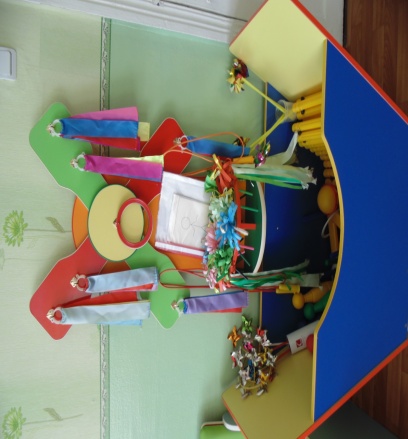 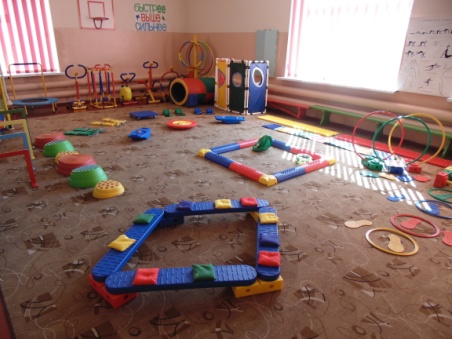 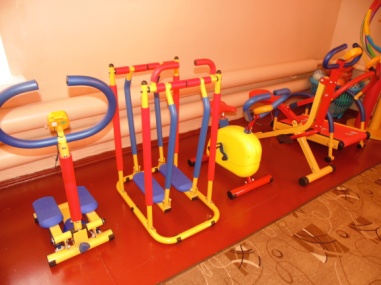 Художественно-эстетическое развитие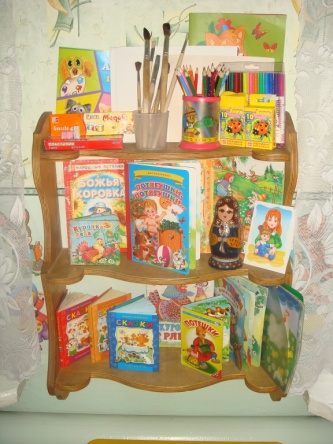 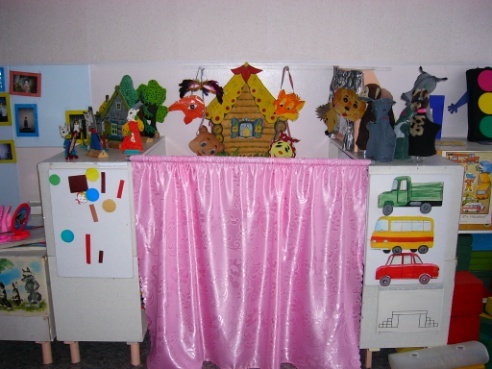 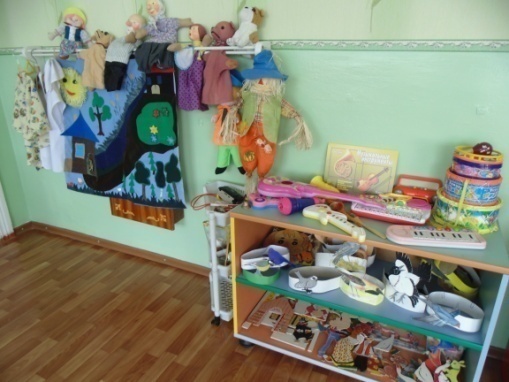 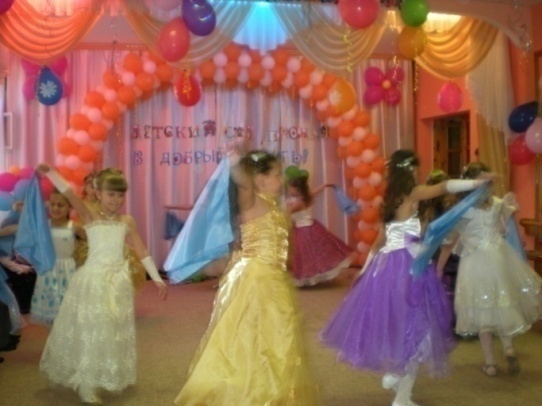 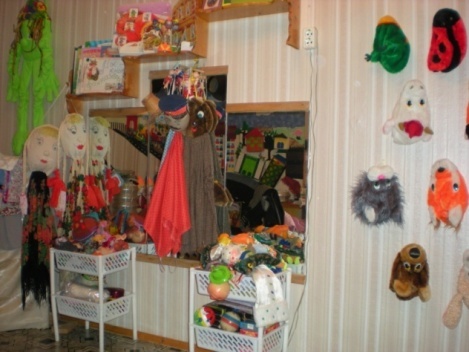 Познавательно-речевое развитие детей (оборудована комната психомоторной коррекции)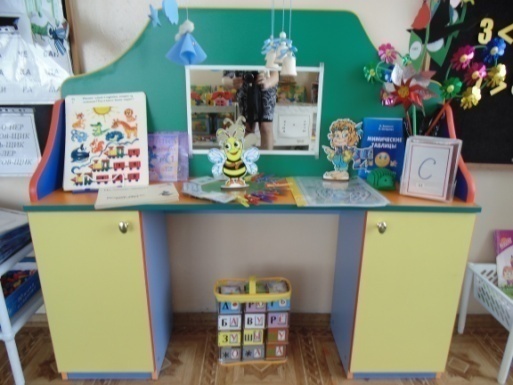 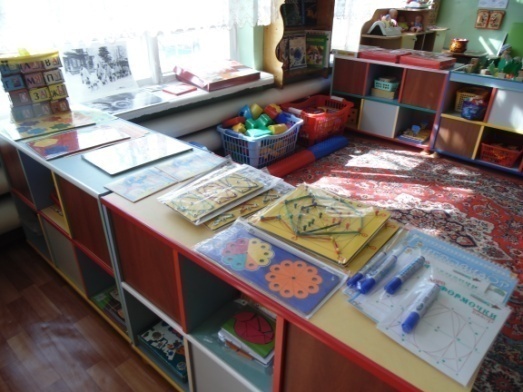 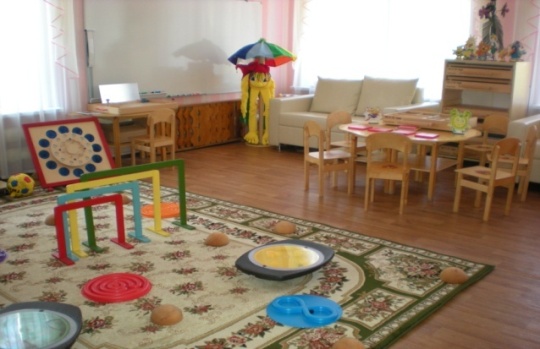 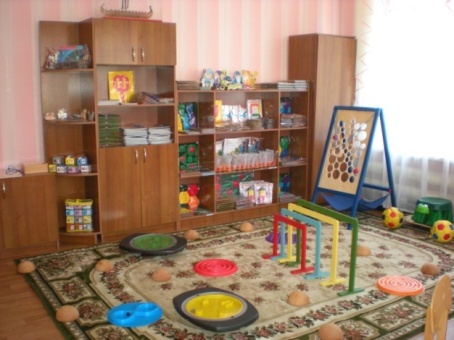 Социально-личностное развитие детей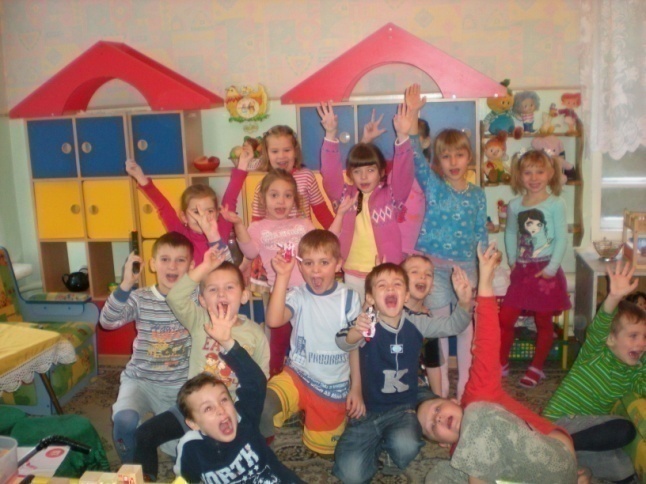 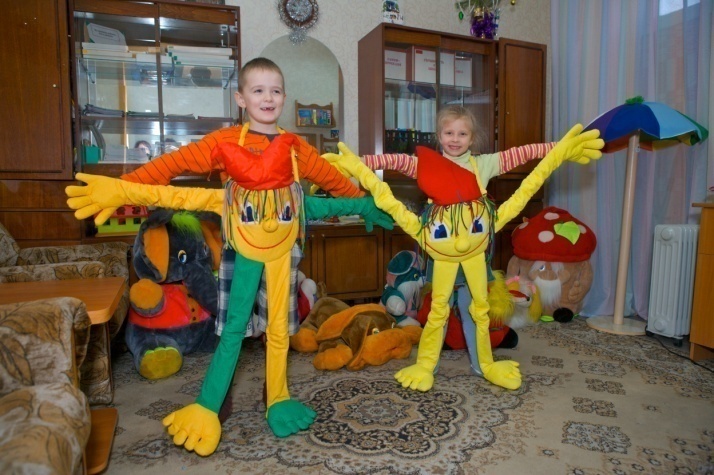 мероприятиякратностьФитотерапия Курсами, 1 раз в кварталВитамин «С» постоянно«Янтарь-бебби» -фито Курсами в период заболеваемости ОРВИРевитпостоянноФитанцидотерапияВ зимний периодПрепарат «Агри». Курсами в период заболеваемости ОРВИОксолиновая мазьВ период заболеваемости ОРВИ и гриппаПрививкиПо плану№Ф.И.О. педагогаДолжностьНаименование конкурса(указать год)Достижение(участник, лауреат, дипломант и т.д.)1Каргалова Н.А.Старший воспитательСмотр-конкурс на лучший физкультурный зал, уголок , 2011 г.Лауреат, диплом в номинации «Раздел «Физическое развитие» в методическом кабинете»1Каргалова Н.А.Старший воспитатель«Лучший педагогический работник дошкольного образования города Новочеркасска», 2011 г.Победитель, диплом 1 степениОбластной конкурс «Лучший педагогический работник дошкольного образования Ростовской области» 2012 г.Победитель2Мелова Л.Н.Педагог-психолог1 Всероссийский фестиваль-конкурс развивающих игр В.В. Воскобовича, 2011 г.Победитель, диплом 1 степени        в номинации «Лучший конспект занятия с использованием развивающих игр В.В.  Воскобовича2Мелова Л.Н.Педагог-психологМуниципальный этап конкурса «Учитель года Дона 2012», 2012 г.Победитель, диплом2Мелова Л.Н.Педагог-психологФинал областного конкурса «Учитель года Дона 2012», 2012 г.Участник 3Жернова Н.В.Учитель-логопед«Лучший педагогический работник дошкольного образования Ростовской области»2011 г.Победитель 4Нужненко Е.Н.Учитель-логопед«Лучший педагогический работник дошкольного образования города Новочеркасска», 2010 г.Лауреат, диплом5Чекунова О.Н.Инструктор по физической культуреСмотр-конкурс на лучший физкультурный зал, уголок , 2011 г.Победитель, диплом 3 степени в номинации «Физкультурный зал»6Старченко О.Н.Воспитатель Смотр-конкурс на лучший физкультурный зал, уголок , 2011 г.Участник в номинации «Физкультурный уголок»7Педагогический коллективВсероссийский конкурс дошкольных образовательных учреждений «Территория 2011», 2011 г.1 место по городскому округу Новочеркасск, диплом7Педагогический коллективГородской конкурс «Наш город глазами детей», 2012 г.Диплом 1 степени в номинации «Создание лучшего инновационного проекта»Наименование сайтаЭлектронный адресСодержаниеПодтверждение  участия (сертификат, диплом и т.д)Сайт МБДОУhttp://natali55radost.rusedu.net/В соответствии с требованиями Постановления Правительства РФ от 10 июля 2013 года № 582 «Об утверждении Правил размещения на официальном сайте образовательной организации в информационно-телекоммуникационной сети «Интернет» и обновлении информации об образовательной организации»-Персональные сайты педагогов-Сайт УО-Сайт РО ИПК и ППРО-Другие сайты:ПедагогическиеработникиВсего ВозрастВозрастВозрастВозрастОбразованиеОбразованиеОбразованиеОбразованиеОбразованиеОбучениеОбучениеОбучениеОбучениеВакансииПедагогическиеработникиВсего до 2020-4040-5555 и старшеСредняя школаСр.спецпедагогСр.спец.не педаг.ВысшеепедагогВысшее не педагогСр.сппедагог.Ср.спец не пдаг.Высшеепедагог.Высшее не педагог.ВакансииРуководитель111-Зам. зав. по ВМР1110,5Педагог-психолог111-Учитель-логопед22111-Социальный педагог111-Музыкальный руководитель111-Инструктор по физкультуре111-Воспитатели12921244251-Итого20/200/09/96/85/31/210/72/45/62/1--61КатегорияВсегоКурсы повышения квалификацииКурсы повышения квалификацииКурсы повышения квалификацииДругие формы (наличие документа)% прошедших КПКот потребностиКатегорияВсегоПрошли курсыНе подлежатНеобходимо пройтиДругие формы (наличие документа)% прошедших КПКот потребностиРуководитель12013100%Зам. зав. по ВМР12012Январь 2014, авторский семинар Бех Л.В. «Разработка рабочей программы в соответствии с ФГОС»Февраль 2014, семинар «Программно-методические комплексы для ДОУ»Апрель 2014, Практический курс обучения по программе «Использование инструментов, средств и возможностей ИКТ для решения задач инклюзивного образования», сертификат № 39022, 18 часовМай 2014, авторский мастер-класс Ничипорюк Е.А. «Изучение удовлетворенности родителей воспитанников качеством образования»100%Педагог-психолог12013Апрель 2014, Практический курс обучения по программе «Использование инструментов, средств и возможностей ИКТ для решения задач инклюзивного образования», сертификат № 39021, 18 часов100%Учитель-логопед220121100%Социальный педагог110%Музыкальный руководитель12014Апрель 2014, семинар «Обновление содержания музыкального воспитания ДО в контексте ФГОС ДО», сертификат № 340, 24 часаАпрель 2014, КПК «Музыкальное воспитание в дошкольной образовательной организации в соответствие с ФГОС ДО», 72 часа 100%Инструктор по физкультуре110%Воспитатели12363Апрель 2014, КПК по проблеме «Обновление содержания ДО в условиях введения ФГОС ДО», уд. № 3220, 72 часаАпрель 2014, авторский семинар И.А. Лыковой75%Всего2087575%Наличие помещений, развивающей предметно-пространственной среды в соответствии с требованиями ФГОС ДО по  основным направлениям развития Наличие помещений, участков для занятий с детьми, оборудованиеОбщая площадь кв.мСовершенствование материально-технической базы в 2013-2014 уч.гСовершенствование материально-технической базы в 2013-2014 уч.гСовершенствование материально-технической базы в 2013-2014 уч.гСовершенствование материально-технической базы в 2013-2014 уч.гПерспективы совершенствования материально-технической базы на 2014-2015 уч.г. Наличие помещений, развивающей предметно-пространственной среды в соответствии с требованиями ФГОС ДО по  основным направлениям развития Наличие помещений, участков для занятий с детьми, оборудованиеОбщая площадь кв.мПриобретено оборудованиеИсточники финансирования (сумма)Источники финансирования (сумма)Источники финансирования (сумма)Перспективы совершенствования материально-технической базы на 2014-2015 уч.г. Наличие помещений, развивающей предметно-пространственной среды в соответствии с требованиями ФГОС ДО по  основным направлениям развития Наличие помещений, участков для занятий с детьми, оборудованиеОбщая площадь кв.мПриобретено оборудованиеБюджетВнебюджетБлаготворительностьПерспективы совершенствования материально-технической базы на 2014-2015 уч.г. Групповые помещения/ спальни7/7370,4/325,6По договору №103 от 18.11.2013 приобретение металлической посудыДоговор № 108 от 18.11.2013 приобретение игрушекДоговор № 88 от 14.10.2013 приобретение мягкого инвентаряДоговор № 94 от 12.11.2013 приобретение ковров и ковровых дорожекДоговор № 75 от 30.09.2013 приобретение бытовой, офисной техники и электроникиДоговор № 91 от 05.11.2013 приобретение мебелиДоговор № 104 от 18.11.2013 приобретение посудыДоговор № 83 от 03.10.2013 приобретение керамической посудыДоговор № 81 от 03.10.2013 приобретение металлической посудыДоговор № 84 от 03.10.2013  приобретение игрушек Договор № 76 от 30.09.2013 Договор № 78 от 30.09.2013 приобретение мягкого инвентаряДоговор № 102 от 15.11.2013 приобретение учебных пособий Договор № 113 от 12.12.2013 учебные пособияДоговор №  111 от 10.12.2013 приобретение карнизов для шторДоговор № 96 от 12.11.2013 приобретение карнизов для шторДоговор № 107 от 18.11.2013 приобретение приборов оптических, фото- и киноаппаратуруДоговор № 106 от 18.11.2013 приобретение учебно-наглядных пособий и оборудованияДоговор № 105 от 18.11.2013 приобретение техники Договор № 114 от 18.12.2013  приобретение игровых комплексовДоговор № 95 от 12.11.2013  приобретение шторДоговор № 101 от 15.11.2013 приобретение мебелиДоговор № 112 от 11.12.2013  приобретение игровых комплексов18515,0054090,0032000,0065894,0067470,00349040,25231000,00173000,0056600,0045620,0083950,0099750,0050233,0018300,009660,0014364,008300,007400,0016550,00174000,0067978,0098160,0099700,00Детские кровати 30 штСоциально-коммуникативное развитиеКабинет психолога - 1Игровые центры в группах - 723,1По договору №103 от 18.11.2013 приобретение металлической посудыДоговор № 108 от 18.11.2013 приобретение игрушекДоговор № 88 от 14.10.2013 приобретение мягкого инвентаряДоговор № 94 от 12.11.2013 приобретение ковров и ковровых дорожекДоговор № 75 от 30.09.2013 приобретение бытовой, офисной техники и электроникиДоговор № 91 от 05.11.2013 приобретение мебелиДоговор № 104 от 18.11.2013 приобретение посудыДоговор № 83 от 03.10.2013 приобретение керамической посудыДоговор № 81 от 03.10.2013 приобретение металлической посудыДоговор № 84 от 03.10.2013  приобретение игрушек Договор № 76 от 30.09.2013 Договор № 78 от 30.09.2013 приобретение мягкого инвентаряДоговор № 102 от 15.11.2013 приобретение учебных пособий Договор № 113 от 12.12.2013 учебные пособияДоговор №  111 от 10.12.2013 приобретение карнизов для шторДоговор № 96 от 12.11.2013 приобретение карнизов для шторДоговор № 107 от 18.11.2013 приобретение приборов оптических, фото- и киноаппаратуруДоговор № 106 от 18.11.2013 приобретение учебно-наглядных пособий и оборудованияДоговор № 105 от 18.11.2013 приобретение техники Договор № 114 от 18.12.2013  приобретение игровых комплексовДоговор № 95 от 12.11.2013  приобретение шторДоговор № 101 от 15.11.2013 приобретение мебелиДоговор № 112 от 11.12.2013  приобретение игровых комплексов18515,0054090,0032000,0065894,0067470,00349040,25231000,00173000,0056600,0045620,0083950,0099750,0050233,0018300,009660,0014364,008300,007400,0016550,00174000,0067978,0098160,0099700,00Познавательное развитиеСенсорная комната - 1Развивающие центры в группах, лаборатории, полочки умных книг - 734,2По договору №103 от 18.11.2013 приобретение металлической посудыДоговор № 108 от 18.11.2013 приобретение игрушекДоговор № 88 от 14.10.2013 приобретение мягкого инвентаряДоговор № 94 от 12.11.2013 приобретение ковров и ковровых дорожекДоговор № 75 от 30.09.2013 приобретение бытовой, офисной техники и электроникиДоговор № 91 от 05.11.2013 приобретение мебелиДоговор № 104 от 18.11.2013 приобретение посудыДоговор № 83 от 03.10.2013 приобретение керамической посудыДоговор № 81 от 03.10.2013 приобретение металлической посудыДоговор № 84 от 03.10.2013  приобретение игрушек Договор № 76 от 30.09.2013 Договор № 78 от 30.09.2013 приобретение мягкого инвентаряДоговор № 102 от 15.11.2013 приобретение учебных пособий Договор № 113 от 12.12.2013 учебные пособияДоговор №  111 от 10.12.2013 приобретение карнизов для шторДоговор № 96 от 12.11.2013 приобретение карнизов для шторДоговор № 107 от 18.11.2013 приобретение приборов оптических, фото- и киноаппаратуруДоговор № 106 от 18.11.2013 приобретение учебно-наглядных пособий и оборудованияДоговор № 105 от 18.11.2013 приобретение техники Договор № 114 от 18.12.2013  приобретение игровых комплексовДоговор № 95 от 12.11.2013  приобретение шторДоговор № 101 от 15.11.2013 приобретение мебелиДоговор № 112 от 11.12.2013  приобретение игровых комплексов18515,0054090,0032000,0065894,0067470,00349040,25231000,00173000,0056600,0045620,0083950,0099750,0050233,0018300,009660,0014364,008300,007400,0016550,00174000,0067978,0098160,0099700,00Развивающие компьютерные игры, конструкторыРечевое развитиеРечевые центры в группахПо договору №103 от 18.11.2013 приобретение металлической посудыДоговор № 108 от 18.11.2013 приобретение игрушекДоговор № 88 от 14.10.2013 приобретение мягкого инвентаряДоговор № 94 от 12.11.2013 приобретение ковров и ковровых дорожекДоговор № 75 от 30.09.2013 приобретение бытовой, офисной техники и электроникиДоговор № 91 от 05.11.2013 приобретение мебелиДоговор № 104 от 18.11.2013 приобретение посудыДоговор № 83 от 03.10.2013 приобретение керамической посудыДоговор № 81 от 03.10.2013 приобретение металлической посудыДоговор № 84 от 03.10.2013  приобретение игрушек Договор № 76 от 30.09.2013 Договор № 78 от 30.09.2013 приобретение мягкого инвентаряДоговор № 102 от 15.11.2013 приобретение учебных пособий Договор № 113 от 12.12.2013 учебные пособияДоговор №  111 от 10.12.2013 приобретение карнизов для шторДоговор № 96 от 12.11.2013 приобретение карнизов для шторДоговор № 107 от 18.11.2013 приобретение приборов оптических, фото- и киноаппаратуруДоговор № 106 от 18.11.2013 приобретение учебно-наглядных пособий и оборудованияДоговор № 105 от 18.11.2013 приобретение техники Договор № 114 от 18.12.2013  приобретение игровых комплексовДоговор № 95 от 12.11.2013  приобретение шторДоговор № 101 от 15.11.2013 приобретение мебелиДоговор № 112 от 11.12.2013  приобретение игровых комплексов18515,0054090,0032000,0065894,0067470,00349040,25231000,00173000,0056600,0045620,0083950,0099750,0050233,0018300,009660,0014364,008300,007400,0016550,00174000,0067978,0098160,0099700,00Наборы тематических иллюстрацийХудожественно-эстетическое развитиеМузыкальный зал - 1Театральная студия - 1Музыкальные, театральные и ИЗОцентры в группах -764,411,4По договору №103 от 18.11.2013 приобретение металлической посудыДоговор № 108 от 18.11.2013 приобретение игрушекДоговор № 88 от 14.10.2013 приобретение мягкого инвентаряДоговор № 94 от 12.11.2013 приобретение ковров и ковровых дорожекДоговор № 75 от 30.09.2013 приобретение бытовой, офисной техники и электроникиДоговор № 91 от 05.11.2013 приобретение мебелиДоговор № 104 от 18.11.2013 приобретение посудыДоговор № 83 от 03.10.2013 приобретение керамической посудыДоговор № 81 от 03.10.2013 приобретение металлической посудыДоговор № 84 от 03.10.2013  приобретение игрушек Договор № 76 от 30.09.2013 Договор № 78 от 30.09.2013 приобретение мягкого инвентаряДоговор № 102 от 15.11.2013 приобретение учебных пособий Договор № 113 от 12.12.2013 учебные пособияДоговор №  111 от 10.12.2013 приобретение карнизов для шторДоговор № 96 от 12.11.2013 приобретение карнизов для шторДоговор № 107 от 18.11.2013 приобретение приборов оптических, фото- и киноаппаратуруДоговор № 106 от 18.11.2013 приобретение учебно-наглядных пособий и оборудованияДоговор № 105 от 18.11.2013 приобретение техники Договор № 114 от 18.12.2013  приобретение игровых комплексовДоговор № 95 от 12.11.2013  приобретение шторДоговор № 101 от 15.11.2013 приобретение мебелиДоговор № 112 от 11.12.2013  приобретение игровых комплексов18515,0054090,0032000,0065894,0067470,00349040,25231000,00173000,0056600,0045620,0083950,0099750,0050233,0018300,009660,0014364,008300,007400,0016550,00174000,0067978,0098160,0099700,00Детские музыкальные инструменты, театральные куклы различных конструкций, детские и взрослые костюмы сказочных персонажейФизическое развитиеСпортивный зал – 1Мини-стадион - 1Физкультурные уголки в группах, спортивные комплексы на участках - 748,5600По договору №103 от 18.11.2013 приобретение металлической посудыДоговор № 108 от 18.11.2013 приобретение игрушекДоговор № 88 от 14.10.2013 приобретение мягкого инвентаряДоговор № 94 от 12.11.2013 приобретение ковров и ковровых дорожекДоговор № 75 от 30.09.2013 приобретение бытовой, офисной техники и электроникиДоговор № 91 от 05.11.2013 приобретение мебелиДоговор № 104 от 18.11.2013 приобретение посудыДоговор № 83 от 03.10.2013 приобретение керамической посудыДоговор № 81 от 03.10.2013 приобретение металлической посудыДоговор № 84 от 03.10.2013  приобретение игрушек Договор № 76 от 30.09.2013 Договор № 78 от 30.09.2013 приобретение мягкого инвентаряДоговор № 102 от 15.11.2013 приобретение учебных пособий Договор № 113 от 12.12.2013 учебные пособияДоговор №  111 от 10.12.2013 приобретение карнизов для шторДоговор № 96 от 12.11.2013 приобретение карнизов для шторДоговор № 107 от 18.11.2013 приобретение приборов оптических, фото- и киноаппаратуруДоговор № 106 от 18.11.2013 приобретение учебно-наглядных пособий и оборудованияДоговор № 105 от 18.11.2013 приобретение техники Договор № 114 от 18.12.2013  приобретение игровых комплексовДоговор № 95 от 12.11.2013  приобретение шторДоговор № 101 от 15.11.2013 приобретение мебелиДоговор № 112 от 11.12.2013  приобретение игровых комплексов18515,0054090,0032000,0065894,0067470,00349040,25231000,00173000,0056600,0045620,0083950,0099750,0050233,0018300,009660,0014364,008300,007400,0016550,00174000,0067978,0098160,0099700,00Выносное спортивное оборудование (мячи, скакалки, обручи и т.д.)КоррекционноеКабинеты логопедов – 2Коррекционные центры в группах - 315,3 и 14,8По договору №103 от 18.11.2013 приобретение металлической посудыДоговор № 108 от 18.11.2013 приобретение игрушекДоговор № 88 от 14.10.2013 приобретение мягкого инвентаряДоговор № 94 от 12.11.2013 приобретение ковров и ковровых дорожекДоговор № 75 от 30.09.2013 приобретение бытовой, офисной техники и электроникиДоговор № 91 от 05.11.2013 приобретение мебелиДоговор № 104 от 18.11.2013 приобретение посудыДоговор № 83 от 03.10.2013 приобретение керамической посудыДоговор № 81 от 03.10.2013 приобретение металлической посудыДоговор № 84 от 03.10.2013  приобретение игрушек Договор № 76 от 30.09.2013 Договор № 78 от 30.09.2013 приобретение мягкого инвентаряДоговор № 102 от 15.11.2013 приобретение учебных пособий Договор № 113 от 12.12.2013 учебные пособияДоговор №  111 от 10.12.2013 приобретение карнизов для шторДоговор № 96 от 12.11.2013 приобретение карнизов для шторДоговор № 107 от 18.11.2013 приобретение приборов оптических, фото- и киноаппаратуруДоговор № 106 от 18.11.2013 приобретение учебно-наглядных пособий и оборудованияДоговор № 105 от 18.11.2013 приобретение техники Договор № 114 от 18.12.2013  приобретение игровых комплексовДоговор № 95 от 12.11.2013  приобретение шторДоговор № 101 от 15.11.2013 приобретение мебелиДоговор № 112 от 11.12.2013  приобретение игровых комплексов18515,0054090,0032000,0065894,0067470,00349040,25231000,00173000,0056600,0045620,0083950,0099750,0050233,0018300,009660,0014364,008300,007400,0016550,00174000,0067978,0098160,0099700,00УМК к программе Н.В. НищевойИтого-1507,7-1.841.574,2-НаименованиепомещенийСовершенствование материально-технической базы Совершенствование материально-технической базы Совершенствование материально-технической базы Совершенствование материально-технической базы Перспективы совершенствования материально-технической базы на 2014-2015 уч.г.НаименованиепомещенийПриобретено оборудование(из плана хозяйственной деятельности)Источники финансирования, (сумма)Источники финансирования, (сумма)Источники финансирования, (сумма)Перспективы совершенствования материально-технической базы на 2014-2015 уч.г.НаименованиепомещенийПриобретено оборудование(из плана хозяйственной деятельности)БюджетВнебюджетБлаготворительность  Перспективы совершенствования материально-технической базы на 2014-2015 уч.г.КухняПо договору № 103 от18.11.2013По договору № 85 от 03.10.2013Договор № 79 от 30.09.201323420,0052480,0069000,00Овощерезка КладоваяПо договору № 85 от 03.10.20135020,00ПрачечнаяПо договору № 85 от 03.10.2013По договору № 75 от 30.09.201333400,005360,00Производственная стиральная машина на 10-12 кгМедицинский кабинетВесы напольные, ростомерИтого-188680,00-Наименование расходаРасход, руб.Заработная плата6717953,02Оплата методической литературы16300Начисления на оплату труда2023935,15Услуги связи20038,50Оплата потребления тепловой энергии337480,36Оплата потребления электрической энергии558827,11Оплата водоснабжения помещений169494,42Питание детей за счет бюджетных средств474185Питание детей за счет вне бюджетных средств1073433,50Приобретение и модернизация оборудования (уличное оборудование)273700Медикаменты4000Текущий и капитальный ремонт1410107,88Прочие услуги 197081Услуги по содержанию имущества501642,08ИТОГО13778178,02№ п/пПроблемыПричины1Построение образовательного процесса в ДОУ в условиях введения ФГОСОтсутствие у педагогов мотивационной готовности и знаний нормативно-правовой базы по внедрению ФГОС в работу ДОУ№ п/пНаправления развития1Освоение и внедрение в практику работы детского сада ФГОС ДО.